Appendix 7. Fluorescence resonance energy transfer (FRET) method used for screening the genetic variant c.307G>A in COL6A6 in adRP index patients and a control Spanish population. FRET fluorogram shows a sample that was wild-type (red peak) and one that was heterozygous (blue double peak) for the genetic variant.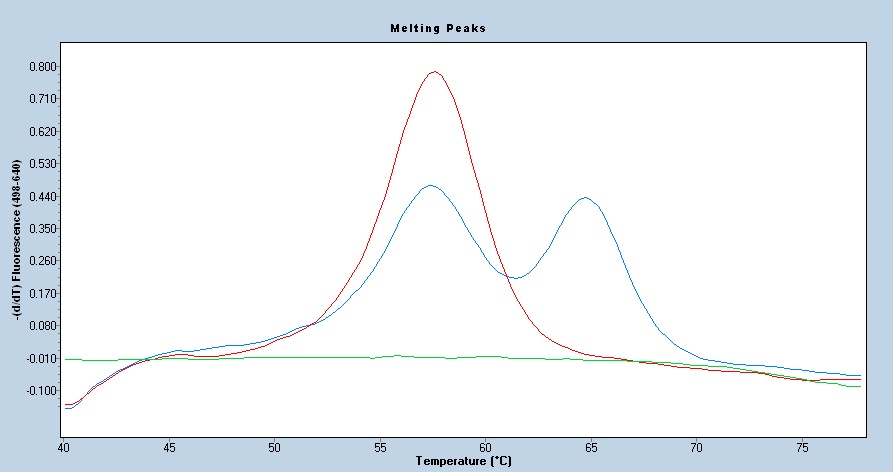 